The Colchester Officers’ Club 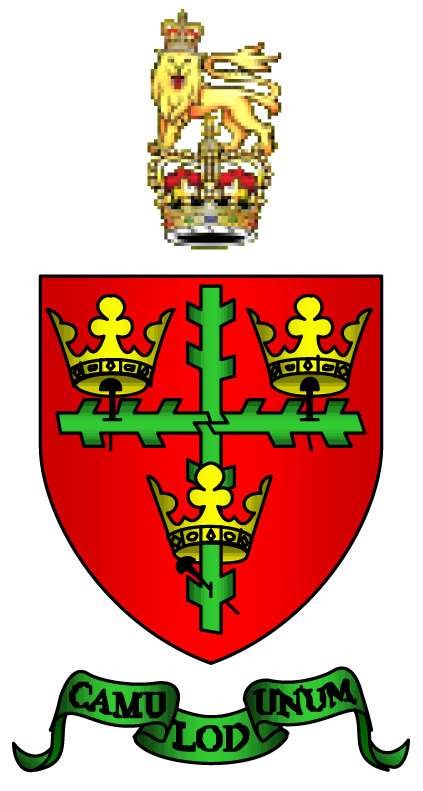  	St John’s Green, Colchester, Essex, CO2 7EZ Tel 01206 545444 email: info@cgoclub.co.uk  Membership Application/Renewal 2018 Surname:  	Title: Forename:  	DOB: Address:   Tel No:    Home   	               Hello it I Work    	hello there how are I Mobile Membership category                 Car Registration numbers:          Family memberships ONLY please complete additional details overleaf Activities that you/your family are interested in. Bridge ☐  Dining ☐ Golf ☐  Snooker ☐  Social ☐    Squash ☐   Swimming ☐ Tennis ☐   Membership categories and annual charges (please tick as appropriate) Single Social  	£220.00 ☐ or 10 monthly payments of £23.50 by direct debit ☐ Single Playing       £340.00 ☐ or 10 monthly payments of £36.07 by direct debit ☐ 	 Family Social  	£300.00 ☐ or 10 monthly payments of £31.83 by direct debit ☐ Family Playing      £465.00 ☐ or 10 monthly payments of £49.34 by direct debit ☐ Junior Playing 	£160.00 ☐ or 10 monthly payments of £17.50 by direct debit ☐ Notes Family memberships are for Husband and Wife or partner and dependent children under 25 in full-time education.  Family members are issued with parking permits for two cars. Social members are not permitted to use the Tennis or Squash courts. Playing members are able to use all of the club facilities.  Junior Members must be under the age of 21 and in full time education. PLEASE RETURN THIS FORM WITH YOUR CHEQUE OR DIRECT DEBIT MANDATE TO: The Colchester Officers’ Club, St John’s Green, Colchester, CO2 7EZ 	 	 	 	 	 	 Signature of Applicant ………………………………………… For Office Use Added to database ☐ 	Membership Card issued ☐   Membership Pack sent ☐   Fastcourts ☐ Other  ☐ This section to be completed by applicants for Family Membership only. Spouse Surname:  	Title: Forename:  	DOB:     Mobile  	 Car Reg 1st Child Surname:  	Title: Forename:  	DOB: 2nd Child Surname:  	Title: Forename:  	DOB: 3rd Child Surname:  	Title: Forename:  	DOB: 4th Child Surname:  	Title: Forename:  	DOB: Postcode: Email:  	Email